Publicado en Madrid / Barcelona  el 07/04/2020 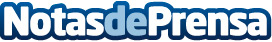 AIS Group y Esri aportan a la lucha contra el Coronavirus el mapa de población de mayores de 65 años La consultora AIS Group y la empresa de soluciones GIS Esri, han puesto a disposición de las autoridades sanitarias en su lucha contra el Coronavirus un mapa poblacional  que permite identificar a nivel de sección censal -unos 500 metros de calle- cuántos mayores viven en una zona, de qué edades y si viven solos. "Gracias a estos mapas  -explica Ramón Trias, presidente de AIS Group- resultará más rápido y sencillo analizar los datos y acelerar la toma de decisiones"Datos de contacto:Paula Espadas620 059 329Nota de prensa publicada en: https://www.notasdeprensa.es/ais-group-y-esri-aportan-a-la-lucha-contra-el Categorias: Nacional Sociedad E-Commerce Ciberseguridad http://www.notasdeprensa.es